OSCARGONZÁLEZ GÓMEZPROFESIÓNCONTACTO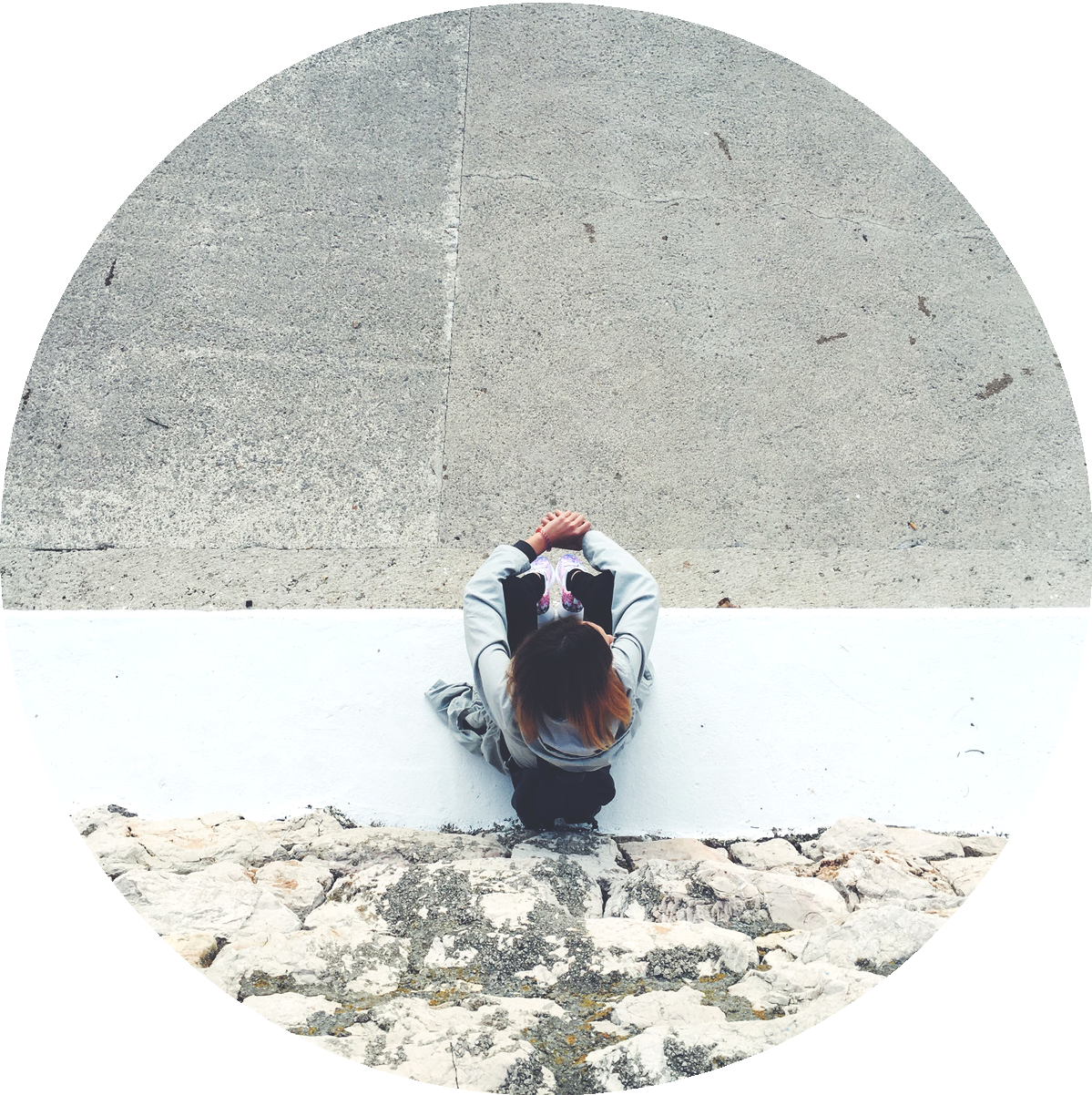 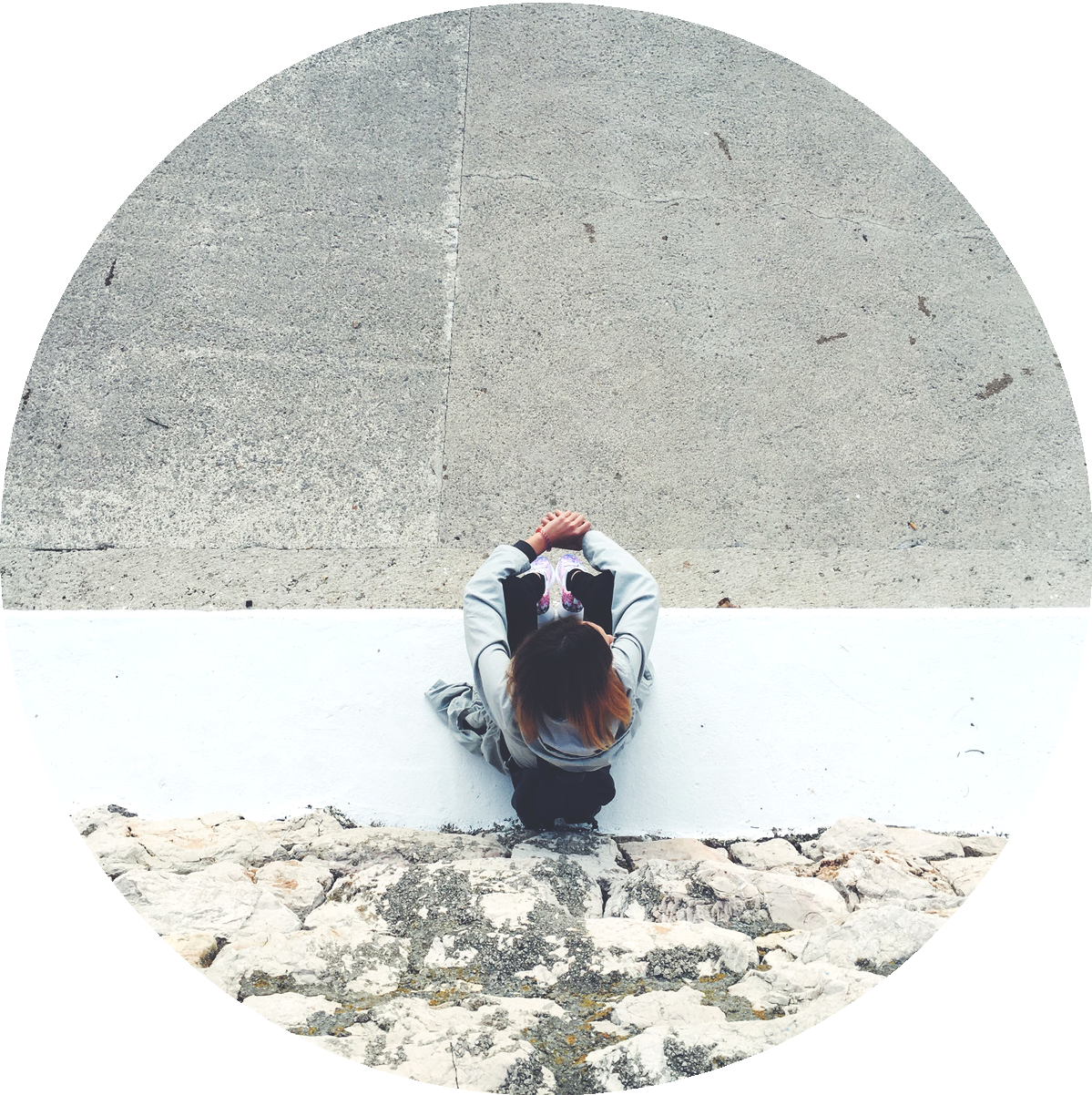 (827) 3827 938apatterson@mail.com Tampa, FloridaFORMACIÓNUNIVERSITY OF VIRGINIAB.A. in English Literature Class of 2011FLORIDA UNIVERSITYM.A. in Education Class of 2016HABILIDADESStudent Development Classroom Management Extracurricular Activities Lesson Plan Development First Aid CertifiedEXPERIENCIA PROFESIONALEMPRESA 1Second Grade Teacher, 2012-presentCo-designed a lesson plan for a class of twenty-one diverse students.Provided a variety of hands-on learning experiences that included the use of modern teaching methods.Created a classroom environment that was supportive, stimulative, and and encouraging for all students.EMPRESA 2Substitute Teacher, 2011-2012Substituted for English and History classesProvided after school tutoring for students in need of special attention.Taught English and History summer school classes for 3rd and 4th grade students who had fallen behind.Maintained high level of student discipline and resolved classroom conflicts.COMPETENCIASFlorida State Permanent Certification to teach for Grades 1 through 4 Virginia State Permanent Certification to teach for Grades 1 through 4